GIOCO: livello di zucchero (Livello 2) Età: 8 - 12 anniCreatori : Média’PiCompetenze :· Creare un collegamento tra due elementi: il cibo e la quantità di zucchero contenuta in esso.· Allenare il ricordo  nei giochi di memorizzazione delle carte (tipo memory) e sviluppare strategie per selezionarle carte· Essere pazienti e persistentiCompetenze europeehttps://eur-lex.europa.eu/legal-content/EN/TXT/?uri=uriserv%3AOJ.C_.2018.189.01.0001.01.ENG&toc=OJ%3AC%3A2018%3A189%3ATOC   Vocabolario specifico / parole chiave : cubetti di zucchero, acqua, soda, salsa di pomodoro, gelatoSchema della lezione Dopo aver visto il video “Zucchero”  http://opensign.eu/thematic_topics/56, questo gioco permetterà di valutare la comprensione del video : http://www.open-sign.eu/memory_game/79Risorse:Un computer e una connessione a internet.
Focus  sulla lingua dei segni: Essere in grado di mettere in discussione la relazione tra la quantità di cibo e quantità di zucchero nascosto in esso.GIOCO: Livelli di zucchero http://www.open-sign.eu/memory_game/79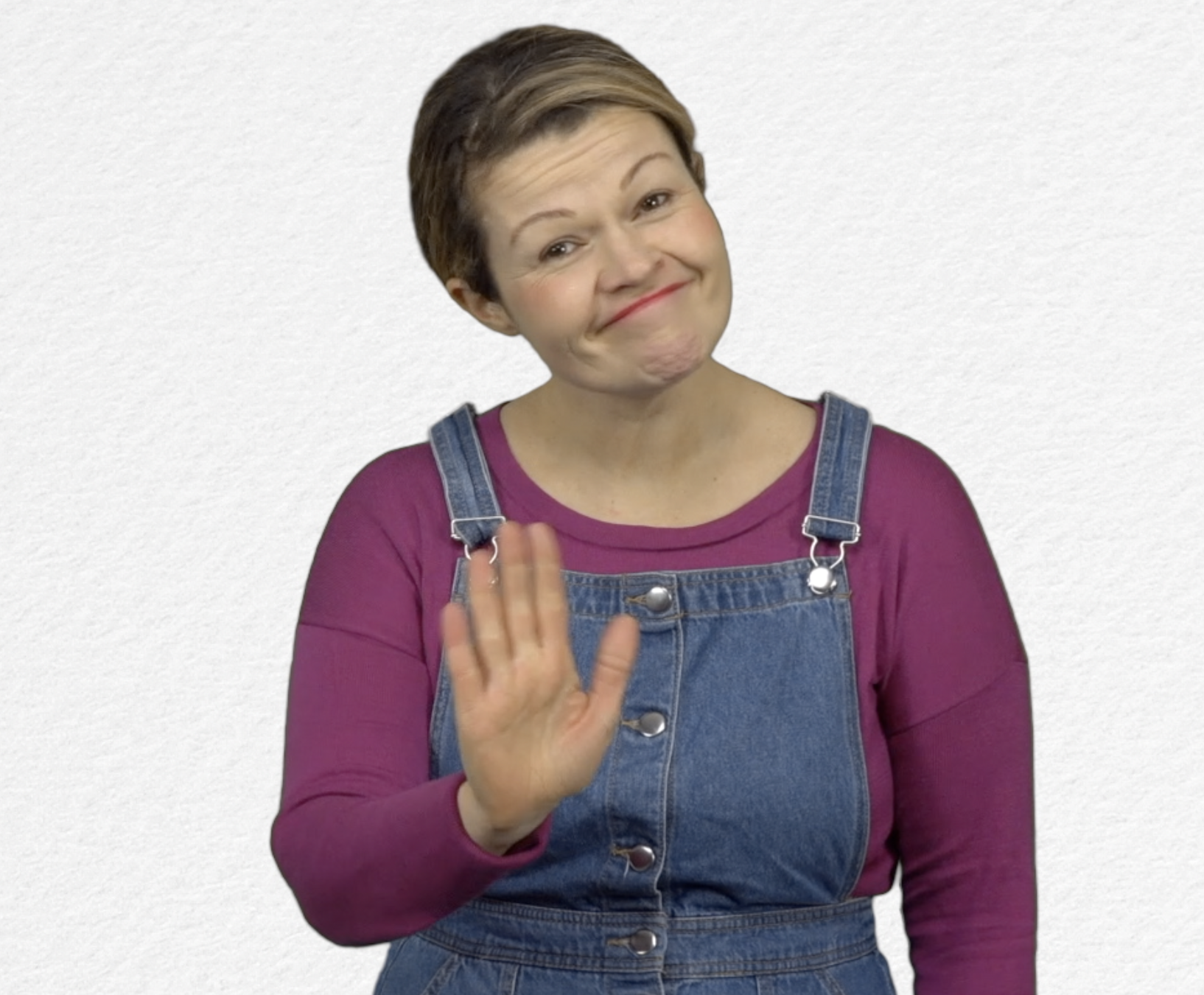 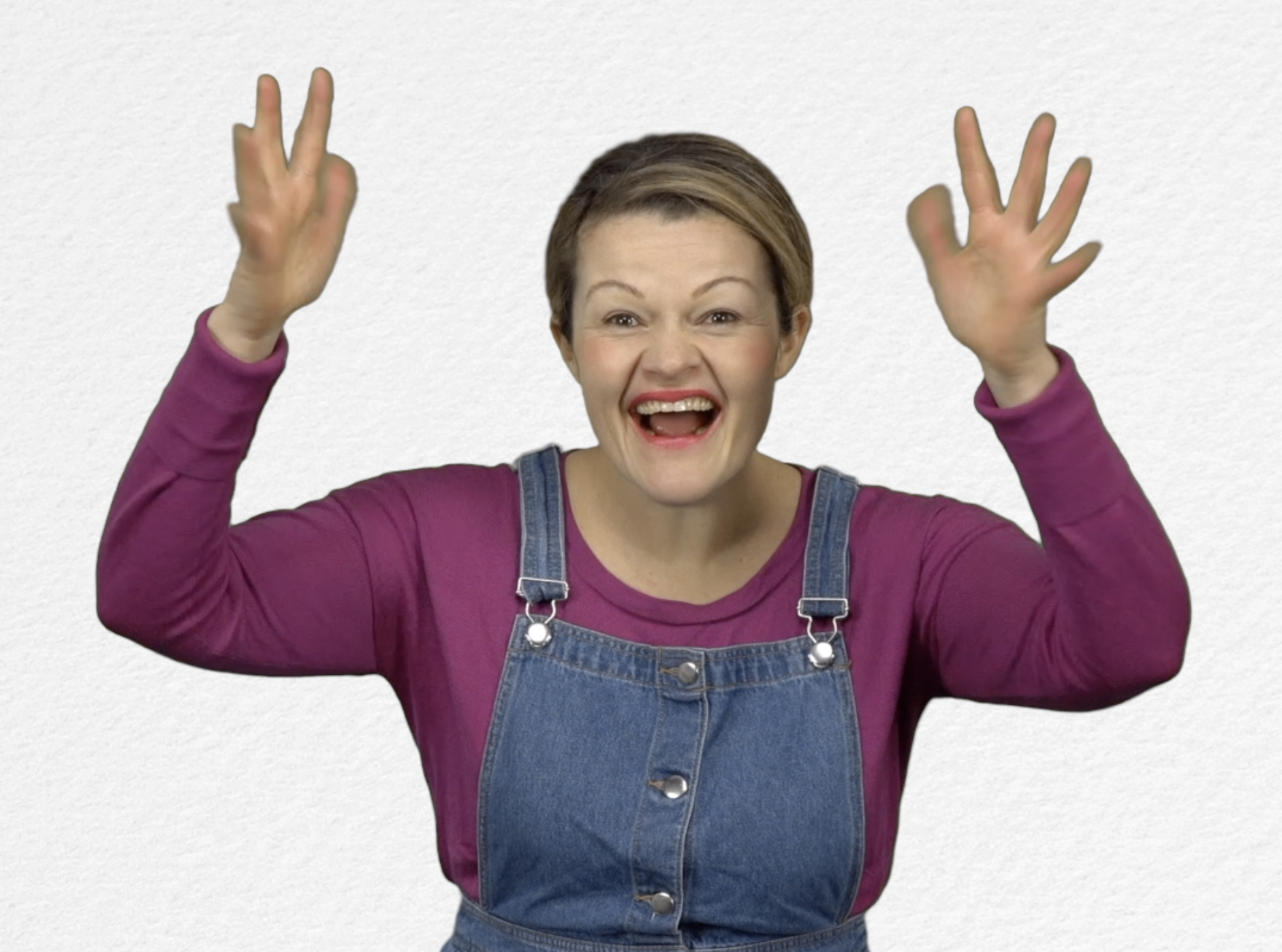 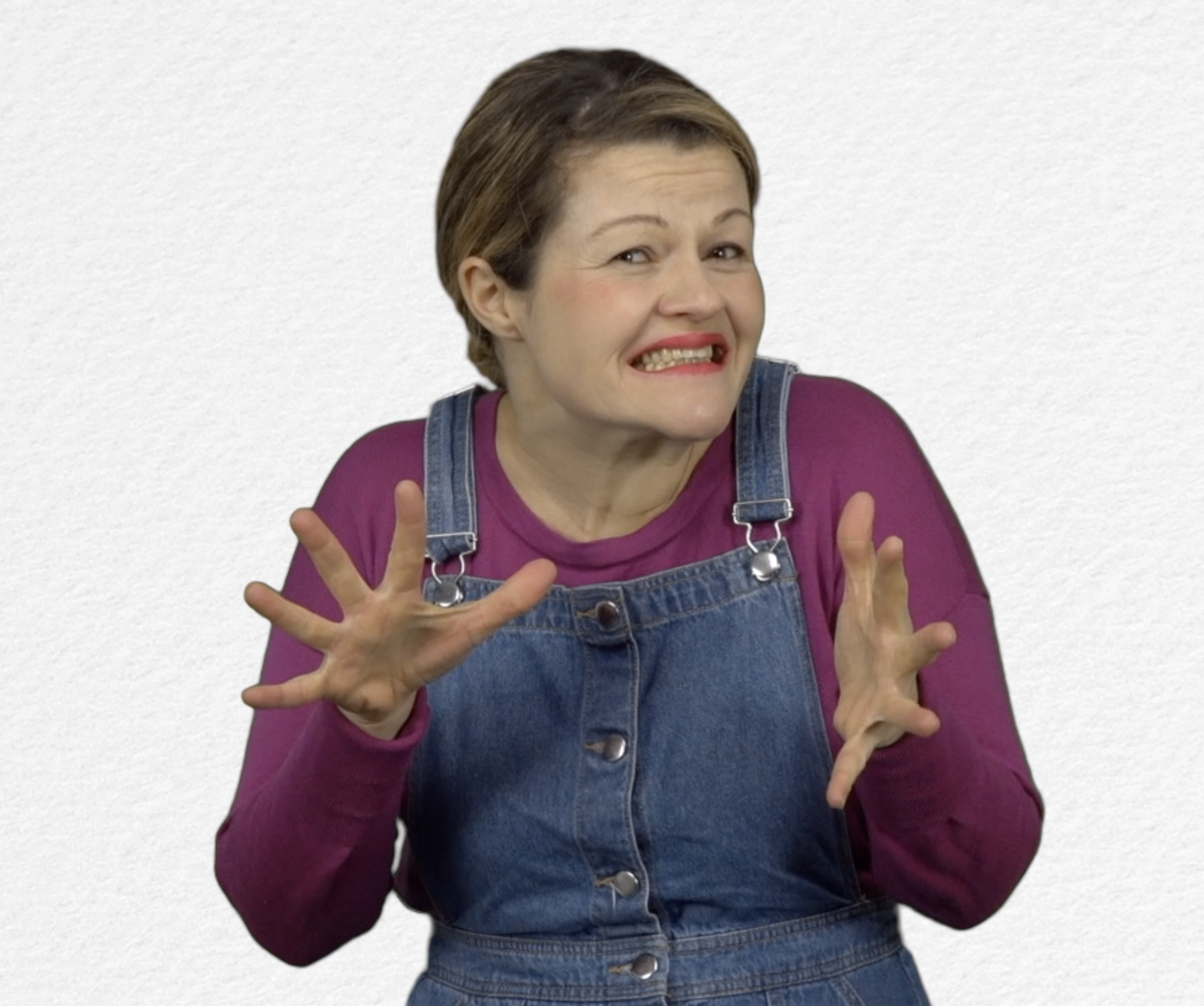 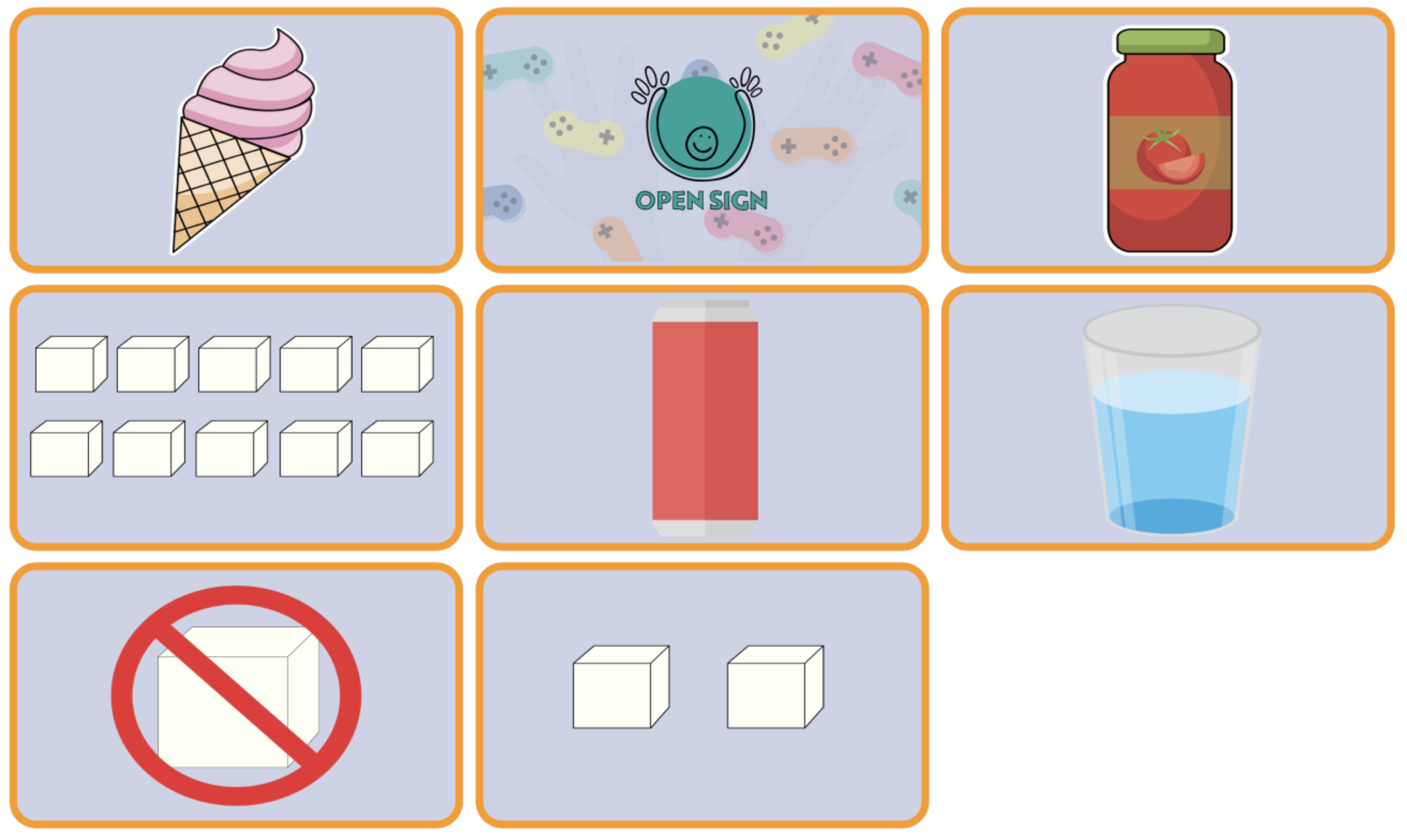 Estendere / arricchire / prolungare i collegamenti Web con altri strumenti digitali:Video tematici : http://www.open-sign.eu/thematic_topics/56Gioco: Mangiare lo zucchero: http://www.open-sign.eu/multiplechoice/62 Gioco: Livelli di energia : http://www.open-sign.eu/multiplechoice/80 